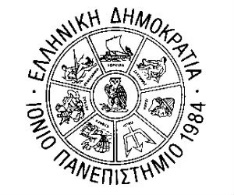 Ιόνιο ΠανεπιστήμιοΤμήμα ΠεριβάλλοντοςΚατεύθυνση Συντήρησης Αρχαιοτήτων & Έργων ΤέχνηςΜάθημα: Συντήρηση Ζωγραφικών Έργων ΙΙ (Θ+Ε)Διδάσκων: Επικ. Καθηγητής Χρ. Καρύδης ΑΣΚΗΣΗ 2Δείτε τους παρακάτω δύο πίνακες και εστιάστε στα προβλήματα που αντιμετωπίζουν, πως έχουν πραγματοποιηθεί οι φθορές και τι προτείνετε (υλικά και τεχνικές) για τη συντήρηση τους. Η γενική περιγραφή δεν θα πρέπει να ξεπερνά τις 300 λέξεις. 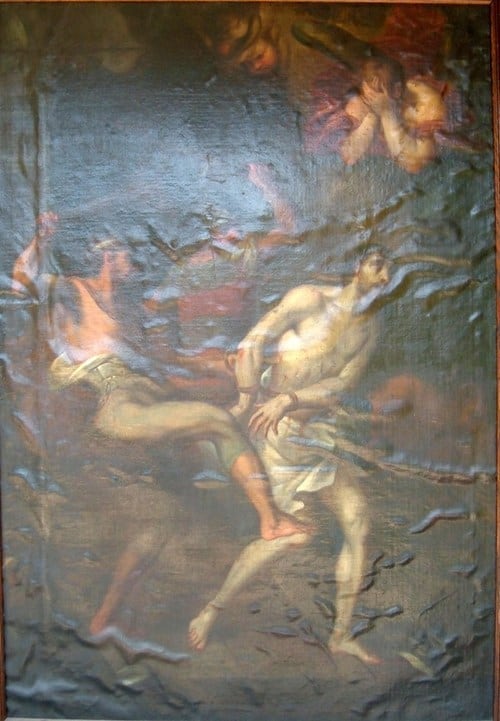 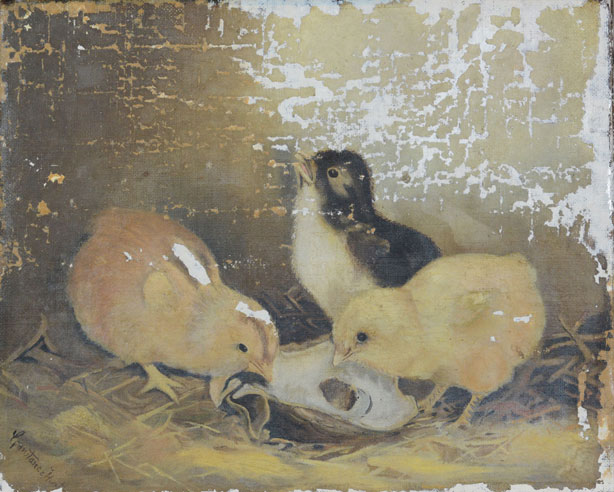 